Муниципальное бюджетное общеобразовательное учреждение среднего общего образования «Школа №15» пос. Биракан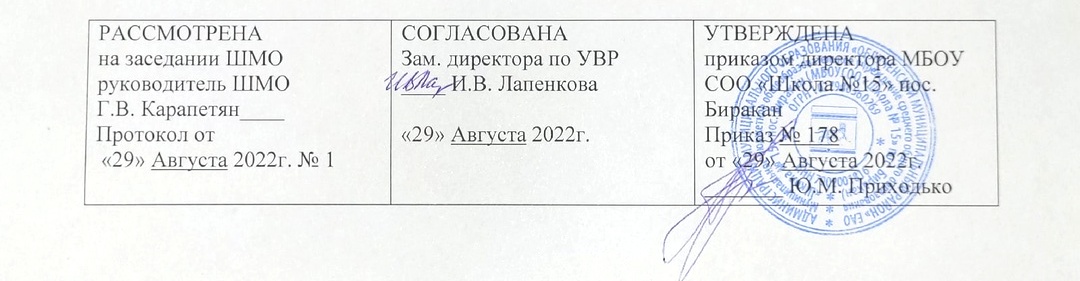 Учебная рабочая программа по английскому языкудля  7 класса ФГОС(базовый уровень)Составитель: учитель английского языкаЗемкина А.А.пос. Биракан2022-2023 учебный годI. ПОЯСНИТЕЛЬНАЯ ЗАПИСКАРабочая  программа по английскому языку составлена на основе:Федерального государственного образовательного стандарта основного общего образования;Примерной основной образовательной программы основного общего образования;Примерной программы по английскому языку основного общего образования. Английский язык. – М.: Просвещение, 2021;Апальков В. Г., Ваулина Ю. Е., Подоляко О. Е., Английский язык. Программы общеобразовательных учреждений. Предметная линия учебников «Английский в фокусе». 5-9 классы. Для учителей общеобразовательных учреждений. М.: Просвещение, 2020.Цели и задачи курсаВ процессе изучения английского языка согласно примерным программам реализуются следующие цели:Развитие иноязычной коммуникативной компетенции (речевой, языковой, социокультурной, компенсаторной, учебно‐познавательной):развитие речевой компетенции ‐ совершенствование коммуникативных умений в четырех основных видах речевой деятельности (говорении,аудировании, чтении, письме);развитие языковой компетенции ‐ систематизация ранее изученного материала; овладение новыми языковыми средствами в соответствии с отобранными темами и сферами общения; освоение знаний о языковых явлениях изучаемого языка, разных способах выражения мысли в родном и изучаемом языке;развитие социокультурной компетенции ‐ приобщение учащихся к культуре, традициям и реалиям стран/страны изучаемого иностранного языка в рамках тем, сфер и ситуаций общения, отвечающих опыту, интересам, психологическим особенностям учащихся основной школы в 5‐7 классах; формирование умений представлять свою страну, ее культуру в условиях иноязычного межкультурного общения.обеспечить развитие личности ребёнка, его речевых способностей, внимания, мышления, памяти и воображения,создать условия для  коммуникативно-психологической адаптации школьников к  изучаемому языку и преодоления в дальнейшем психологических барьеров в использовании иностранного языка как средства общения;формировать лингвистические представления, развивать речевые, интеллектуальные познавательные способности школьников, а также общеучебные умения;воспитывать дружелюбное отношение к представителям других стран.Задачи: 1) Изучить новую лексику по темам: семья, внешность, досуг и увлечения, родная страна и страна изучаемого языка, здоровье и гигиена; 2) Изучить грамматическое время Past continuous, Present Perfect, Present Perfect Continuous, модальные глаголы; 3) Совершенствовать навыки составления письменного сообщения по темам; 4) Совершенствовать навыки составления устного сообщения по темам; 5) Совершенствовать техники чтения учащихся.II. МЕСТО УЧЕБНОГО ПРЕДМЕТА «АНГЛИЙСКИЙ ЯЗЫК» В УЧЕБНОМ ПЛАНЕПредмет английский язык изучается на уровне основного общего образования в качестве обязательного в 5-9 классах в общем объеме 510 часов (из расчета 34 учебных недель, 3 учебных часа в неделю). Таким образом, на изучение английского языка отводится по 102 часа в каждом классе. III. ПЛАНИРУЕМЫЕ РЕЗУЛЬТАТЫ ИЗУЧЕНИЯИностранный язык (английский) входит в общеобразовательную область «Филология». Язык является важнейшим средством общения, без которого невозможно существование и развитие человеческого общества. Происходящие сегодня изменения в общественных отношениях, средствах коммуникации (использование новых информационных технологий) требуют повышения коммуникативной компетенции школьников, совершенствования их филологической подготовки. Все это повышает статус предмета «иностранный язык» как общеобразовательной учебной дисциплины. Основное назначение иностранного языка состоит в формировании коммуникативной компетенции, т.е. способности и готовности осуществлять иноязычное межличностное и межкультурное общение с носителями языка. Иностранный язык как учебный предмет характеризуется:межпредметностью (содержанием речи на иностранном языке могут быть сведения из разных областей знания, например, литературы, искусства, истории, географии, математики и др.); многоуровневостью (с одной стороны необходимо овладение различными языковыми средствами, соотносящимися с аспектами языка: лексическим, грамматическим, фонетическим, с другой - умениями в четырех видах речевой деятельности); полифункциональностью (может выступать как цель обучения и как средство приобретения сведений в самых различных областях знания). Являясь существенным элементом культуры народа – носителя данного языка и средством передачи ее другим, иностранный язык способствует формированию у школьников целостной картины мира. Владение иностранным языком повышает уровень гуманитарного образования школьников, способствует формированию личности и ее социальной адаптации к условиям постоянно меняющегося поликультурного, полиязычного мира. Иностранный язык расширяет лингвистический кругозор учащихся, способствует формированию культуры общения, содействует общему речевому развитию учащихся. В этом проявляется взаимодействие всех языковых учебных предметов, способствующих формированию основ филологического образования школьников. Рабочая программа нацелена на реализацию личностно-ориентированного, коммуникативно-когнитивного, социокультурного деятельностного подхода к обучению английскому языку. В качестве интегративной цели обучения рассматривается формирование иноязычной коммуникативной компетенции, то есть способности и реальной готовности школьников осуществлять иноязычное общения и добиваться взаимопонимания с носителями иностранного языка, а также развитие и воспитание школьников средствами учебного предмета. Личностно-ориентированный подход предполагает особый акцент на социокультурной составляющей иноязычной коммуникативной компетенции. Это должно обеспечить культуроведческую направленность обучения, приобщение школьников к культуре страны/стран изучаемого языка, лучшее осознание культуры своей собственной страны, умение ее представить средствами иностранного языка, включение школьников в диалог культур.Личностные результатыПри изучении курса «Английский в фокусе» у учащихся будут формироваться: доброжелательность, доверие и внимательность к людям, готовность к сотрудничеству и дружбе, оказанию помощи тем, кто в ней нуждается;уважение к окружающим - умение слушать и слышать партнера, признавать право каждого на собственное мнение и принимать решение с  учетом позиций всех участников.развитие широких познавательных интересов, инициативы и любознательности, мотивов познания и творчества, самовоспитание;умение учиться и способности к организации своей деятельности (планированию, контролю, оценке), будет развиваться самостоятельность, инициатива и ответственность личности как условия ее самоактуализации;самоуважение и эмоционально-положительного отношения к себе, готовности открыто выражать и отстаивать свою позицию, критичности к своим поступкам и умения адекватно их оценивать;развитие готовности к самостоятельным поступкам и действиям, принятию ответственности за их результаты;целеустремленность и настойчивость  в достижении целей, готовности к преодолению трудностей и жизненного оптимизма;умение противодействовать действиям и влияниям, представляющим угрозу жизни, здоровью и безопасности личности и общества в пределах своих возможностей.Метапредметные результатыумение самостоятельно определять цели своего обучения, ставить и формулировать для себя новые задачи в учёбе и познавательной деятельности, развивать мотивы и интересы своей познавательной деятельности;умение самостоятельно планировать альтернативные пути достижения целей, осознанно выбирать наиболее эффективные способы решения учебных и познавательных задач;умение соотносить свои действия с планируемыми результатами, осуществлять контроль своей деятельности в процессе достижения результата, определять способы действий в рамках предложенных условий и требований, корректировать свои действия в соответствии с изменяющейся ситуацией;умение оценивать правильность выполнения учебной задачи, собственные возможности её решения;владение основами самоконтроля, самооценки, принятия решений и осуществления осознанного выбора в учебной и познавательной деятельности;осознанное владение логическими действиями определения понятий, обобщения, установления аналогий и классификации на основе самостоятельного выбора оснований и критериев, установления родо-видовых связей;умение устанавливать причинно-следственные связи, строить логическое рассуждение, умозаключение (индуктивное, дедуктивное  и по аналогии) и выводы;умение создавать, применять и преобразовывать знаки и символы, модели и схемы для решения учебных и познавательных задач;умение организовывать учебное сотрудничество и совместную деятельность с учителем и сверстниками; работать индивидуально и в группе: находить общее решение и разрешать конфликты на основе согласования позиций и учёта интересов; формулировать, аргументировать и отстаивать своё мнение;умение адекватно и осознанно использовать речевые средства в соответствии с задачей коммуникации: для отображения своих чувств, мыслей и потребностей, планирования и регуляции своей деятельности; владение устной и письменной речью, монологической контекстной речью;формирование и развитие компетентности в области использования информационно-коммуникационных технологий (далее ИКТ-компетенции);развитие умения планировать своё речевое и неречевое поведение;развитие коммуникативной компетенции, включая умение взаимодействовать с окружающими, выполняя разные социальные роли;развитие исследовательских учебных действий, включая навыки работы с информацией: поиск и выделение нужной информации, обобщение и фиксация информации;развитие смыслового чтения, включая умение выделять тему, прогнозировать содержание текста по заголовку/ключевым словам, выделять основную мысль, главные факты, опуская второстепенные, устанавливать логическую последовательность основных фактов;осуществление регулятивных действий самонаблюдения, самоконтроля, самооценки в процессе коммуникативной деятельности на иностранном языке.IV. ТЕМАТИЧЕСКИЙ ПЛАН. СОДЕРЖАНИЕ ТЕМ УЧЕБНОГО ПРОЦЕССА.Программа разделяет круг тем и проблем, которые рассматриваются внутри учебных ситуаций (units), определенных на каждый год обучения. При этом предполагается,  что учащиеся могут сталкиваться с одними и теми же темами на каждом последующем этапе обучения, что означает их концентрическое изучение. При этом, естественно, повторное обращение к той же самой тематике предполагает ее более детальный анализ, рассмотрение под иным углом зрения, углубление и расширение вопросов для обсуждения, сопоставление аналогичных проблем в различных англоязычных странах, а также в родной стране учащихся. Сферы общения и тематика, в рамках которых происходит формирование у учащихся способности использовать английский язык для реальной коммуникации, участия в диалоге культур, должны соотноситься с различными типами текстов. В большинстве своем в используемые учебники включаются аутентичные тексты, безусловно подвергшиеся необходимой адаптации и сокращению на начальном этапе обучения. Они представляют собой отрывки из художественных произведений английских и американских авторов, статьи из журналов, газет, различные инструкции, программы, списки, странички из путеводителей, а также тексты из всемирной сети Интернет.VI. Календарно-тематическое планирование учебного материала 7 класс.VI. СИСТЕМА ОЦЕНКИ ДОСТИЖЕНИЙ УЧЕНИКА ПО АНГЛИЙСКОМУ ЯЗЫКУПисьменные и устные задания в учебнике, обобщающие изученный материал.Игры на закрепление изученного языкового материала.Раздел в рабочей тетради на закрепление изученного языкового материала во всех видах речевой деятельности.Задания в учебнике, направленные на самооценку и самоконтроль знаний материала.Карточки оценки учителем знаний учащихся по каждому модулю (для каждого учащегося).Карточка итоговой оценки знаний учащихся по каждому модулю (для группы).Чтение с пониманием основного содержания прочитанного (ознакомительное).Оценка «5» ставится учащемуся, если он понял основное содержание оригинального текста, умеет догадываться о значении незнакомых слов из контекста по сходству с родным языком. Оценка «4» ставится ученику, если он понял основное содержание оригинального текста. Однако у него недостаточно развита языковая догадка, и он затрудняется в понимании некоторых незнакомых слов.Оценка «3» ставится школьнику, который не совсем точно понял основное содержание прочитанного, совсем не развита языковая догадка.Аудирование.Оценка «5» ставится ученику, который понял основные факты, сумел выделить отдельную, значимую для себя информацию (например, из прогноза погоды, объявления, программы радио и телепередач), догадался о значении части незнакомых слов по контексту, сумел использовать информацию для решения поставленной задачи (например найти ту или иную радиопередачу).Оценка «4» ставится ученику, который понял не все основные факты. При решении коммуникативной задачи он использовал только 2/3 информации.Оценка «3» свидетельствует, что ученик понял только 50 % текста. Отдельные факты понял неправильно. Не сумел полностью решить поставленную перед ним коммуникативную задачу.Устная речь. Монологическая форма.«5». Учащийся строит монологическое высказывание в соответствии с коммуникативной задачей, сформулированной в задании. Ошибки практически отсутствуют. Объём высказывания не менее 2 фраз.«4». Учащийся строит монологическое высказывание в соответствии с коммуникативной задачей, сформулированной в задании. Учащийся допускает отдельные лексические или грамматические ошибки, которые не препятствуют пониманию его речи. Объём высказывания не менее 1-2 фраз.«3». Учащийся строит монологическое высказывание в соответствии с коммуникативной задачей, сформулированной в задании. Но высказывание не всегда логично, имеются повторы. Допускаются лексические и грамматические ошибки, которые затрудняют понимание. Объём высказывания –1 фраза.Устная речь. Диалогическая форма.«5». Учащийся логично строит диалогическое общение в соответствии с коммуникативной задачей; способен начать, поддержать и закончить разговор. Ошибки практически отсутствуют. Речь понятна: практически все звуки произносятся правильно. Объём высказывания не менее 2-3 реплик с каждой стороны. «4». Учащийся логично строит диалогическое общение в соответствии с коммуникативной задачей; способен начать, поддержать и закончить разговор. Могут допускаться некоторые лексико-грамматические ошибки, не препятствующие пониманию. Речь понятна: практически все звуки произносятся правильно, в основном соблюдается правильная интонация. Объём высказывания не менее 2 реплик с каждой стороны. «3». Учащийся строит диалогическое общение в соответствии с коммуникативной задачей. Однако учащийся не стремится поддерживать беседу. Фонематические, лексические и грамматические ошибки не затрудняют общение. Онако встречаются нарушения в использовании лексики. Допускаются отдельные грубые грамматические ошибки. Объём высказывания - менее 2 реплик с каждой стороны. Письменные работы.Оценивание выполнения контрольных письменных заданий осуществляется по следующей схеме: оценка «3» ставится за выполнение 50-65%, оценка «4» («хорошо») ‐ за выполнение 66-85% работы; оценка «5» («отлично») предполагает выполнение 86-100%VII. МАТЕРИАЛЬНО-ТЕХНИЧЕСКОЕ ОБЕСПЕЧЕНИЕ ОБРАЗОВАТЕЛЬНОГО ПРОЦЕССАСписок литературы для учителя.1. Н.И.Быкова, М.Д.Поспелова, В.Эванс, Дж.Дули. Английский в фокусе. Учебник для 7 класса общеобразовательных учреждений. М.: Express Publishing: Просвещение, 2020. 2. Н.И.Быкова, М.Д.Поспелова, В.Эванс, Дж.Дули. Английский в фокусе. Контрольные задания. 7 класс. Пособие для учащихся общеобразовательных учреждений. М.: Express Publishing: Просвещение, 2020.3. Н.И.Быкова, М.Д.Поспелова, В.Эванс, Дж.Дули. Английский в фокусе. Книга для учителя к учебнику 7 класса общеобразовательных учреждений. М.: Express Publishing: Просвещение, 2020.4. Н.И.Быкова, М.Д.Поспелова. Английский язык. Программы общеобразовательных учреждений. 7 класс. М.: «Просвещение», 2021.5. Н.И.Быкова, Дж.Дули,  М.Д.Поспелова, В.Эванс. Английский в фокусе 7 класс. Аудиокурс для занятий в классе. М.: Express Publishing: Просвещение, 2020.6. Видеокурс на DVD.7. Интернет – сайт [URL: https://prosv.ru/umk/english-spotlight.html].Список литературы для учащихся.1. Н.И.Быкова, М.Д.Поспелова, В.Эванс, Дж.Дули. Английский в фокусе. Учебник для 7 класса общеобразовательных учреждений. М.: Express Publishing: Просвещение, 2020. 2. Н.И.Быкова, М.Д.Поспелова, В.Эванс, Дж.Дули. Английский в фокусе. Рабочая тетрадь. 7 класс. Пособие для учащихся общеобразовательных учреждений. М.: Express Publishing: Просвещение, 2020. 3. Н.И.Быкова, М.Д.Поспелова, В.Эванс, Дж.Дули. Английский в фокусе. Сборник упражнений. 7 класс. Пособие для учащихся общеобразовательных учреждений. М.: Просвещение, 2020. 4. Н.И.Быкова, М.Д.Поспелова, В.Эванс, Дж.Дули. Английский в фокусе. Языковой портфель. 7 класс. Пособие для учащихся общеобразовательных учреждений. М.: Express Publishing: Просвещение, 2019.5. Интернет – сайт официального издательства [URL: https://prosv.ru/umk/english-spotlight.html].Интернет-ресурсы:1. Интернет – сайт официального издательства [URL: https://prosv.ru/umk/english-spotlight.html]2. Электронная библиотека МЭШ [URL:https://uchebnik.mos.ru/catalogue?subject_program_ids=31937249]3. Образовательная онлайн-платформа «Учи.ру» - [URL: https://uchi.ru/?-]4. Портал «Единное содержание общего образования»  [URL: https://edsoo.ru/Novosti.htm]5. Каталог информационной системы «Единое окно доступа к образовательным ресурсам» [URL: http://window.edu.ru/window/catalog]VIII. ПРОМЕЖУТОЧНАЯ АТТЕСТАЦИЯПояснительная запискаПромежуточная аттестация (итоговый контроль) по английскому языкуГлавной задачей промежуточной аттестации является установление соответствия знаний учеников требованиям государственных общеобразовательных программ, глубины и прочности полученных знаний, их практическому. Промежуточная аттестация по английскому языку ставит своей целью определение уровня усвоения обучающимися основных знаний и умений к концу обучения в 7-ом классе. Задания направлены на контроль сформированности знаний по следующим темам:Лексика: глаголы действия, литературные и музыкальные жанры, описание внешности и характера, названия электронных устройств, окружающая среда, выражения по теме «будущее», тематические парки, фразы с go / make / have, еда;Грамматика: Present Simple, Present Continuous, Past Simple, Past Continuous, Future forms, Present Perfect, Present Perfect Continuous, степени сравнения прилагательных, разделительные вопросы, модальные глаголы must / have to;Чтение: умение понимать и анализировать содержание небольшого текста.Система оценивания.Каждый правильный ответ оценивается 1 баллом. Максимально возможный балл за всю работу – 45Таблица перевода баллов в отметки по пятибалльной шкалеНа выполнение контрольной работы отводится 40 минут. Промежуточная аттестация по английскому языку за 2022 – 2023 уч. г.Задание 1.Прочитай и вспомни перевод слов.Задание 2.Прочитай и выбери грамматически правильный ответ.Задание 3.Прочитай вопросы и выбери правильный ответ.Задание 4. Прочитай   текст. Напиши рядом с утверждениями true / falseHome SafetyIn the United States there’s a burglary almost every fifteen seconds, especially during the day when people aren’t at home. But don’t be afraid. There are a lot of things you can do to protect your house from burglars. First of all, you shouldn’t let people you don’t know into your home. You should always look through the peephole before you open the door. It’s also a bad idea to leave money, jewellery or keys next to windows. Always lock all doors and windows when you leave the house, and if possible, install an alarm system and check it often to make sure it works properly.Another way to protect your home is to make it look busy all the time. Leave the radio on when you are away and fit dusk-to-dawn lights in the garden. That way, anyone watching the house will think that someone is there.Finally, join a neighbourhood Watch programme and call the police the moment you see something unusual in your neighbourhood. And remember: never put up a fight with a burglar. Just hand over your valuables and then call the police. It’s better to be safe than sorry.1.There are about fifteen burglaries every day. ...........2. Most burglaries happen in the daytime. ...........3. There’s not much we can do to protect our homes. ...........4. Never open the door before looking through the peephole. ...........5. You shouldn’t leave your valuables close to windows............            №Наименование разделов и темВсего часовВ том числеВ том числе№Наименование разделов и темВсего часовУроки изучения и закрепления новогоТесты1.Вводный урок1102.Тема 1 «Образ жизни»10913.Тема 2 «Время рассказов»10914.Тема 3 «Внешность и характер»10915.Тема 4 «Об этом говорят и пишут»10916.Тема 5 «Что ждет нас в будущем»111017.Тема 6 «Развлечения»10918.Тема 7 «В центре внимания»10919.Тема 8 «Проблемы экологии»109110.Тема 9 «Время покупок»109111.Тема 10 ««В здоровом теле – здоровый дух»»1091Всего1029210№ ПланируемаядатаФактическаядатаТема урокаПроблемы, решаемые учащимисяПланируемые результаты (в соответствии с ФГОС)Планируемые результаты (в соответствии с ФГОС)Планируемые результаты (в соответствии с ФГОС)Планируемые результаты (в соответствии с ФГОС)№ ПланируемаядатаФактическаядатаТема урокаПроблемы, решаемые учащимисяПонятияПредметные результатыУУДЛичностные результаты12345678Вводный урок. (1ч)Вводный урок. (1ч)Вводный урок. (1ч)Вводный урок. (1ч)Вводный урок. (1ч)Вводный урок. (1ч)Вводный урок. (1ч)1.02.0902.09Обзорное повторение лексических структурПовторить лексический и грамматический материал за 6 классЛексика и грамматика 6 класса.Употребляет в речи лексико-грамматические структуры, изученные ранее.Познавательные (П): Воспроизводят по памяти информацию, необходимую для решения учебной задачиКоммуникативные (К): Составляют небольшие устные монологические высказыванияРегулятивные (Р): Удерживают цель деятельности до получения ее результатаОсознает возможность самореализации средствами иностранного языка.Стремится к совершенствованию речевой культуры в целом.Тема 1.Образ жизни (10ч)Тема 1.Образ жизни (10ч)Тема 1.Образ жизни (10ч)Тема 1.Образ жизни (10ч)Тема 1.Образ жизни (10ч)Тема 1.Образ жизни (10ч)Тема 1.Образ жизни (10ч)2.05.0905.09Жизнь в городе и загородом. Лексические единицы (ЛЕ) по темеВести разговор  о разном жизненном укладе.Лексические единицы(ЛЕ) по теме: barn, facilities, farmyard, free, guest, hometown, homesick, huge, isolated, land,scape, lonely, lovely, miss, noisy, quiet,swap, heavy trafficУзнает в письменном и устном тексте, воспроизводит и употребляет в речи лексику по теме «Стили жизни» Распознает и употребляет в речи Present Simple vs. Present Continuous Умеет вести разговор о разном жизненном укладе в городе и деревне в форме интервью.Познавательные (П): Воспроизводят по памяти информацию, необходимую для решения учебной задачиКоммуникативные (К): Составляют небольшие устные монологические высказыванияРегулятивные (Р): Удерживают цель деятельности до получения ее результатаПроявляет толерантность и уважение к разным жизненным укладам и стилям жизни.3. 8.098.09Семь раз отмерь, один раз отрежь. Модальный глагол should/shouldn’t. Фразовый глагол run. Уметь рассказать о правилах личной безопасности, используя активную лексику урока; образовывать наречия от прилагательных, использовать в речи модальный глагол should/shouldn’tЛЕ по теме: burglar, crime, danger, door chain, leaflet, peephole, protect, rob, shoplift, steal, stranger, valuables, dusk to dawn; Модальный глагол should/shouldn’t Фразовый глагол run into/after/out of.Строить высказывание о правилах безопасности. Уметь просить/давать  совет. Образовывать наречия от прилагательных. Знать правила использования в речи модального глагола should, фразового глагола run. П: Осуществляют простые логические действия: анализируют, синтезируют, сравниваютР: Удерживают цель деятельности до получения ее результата.К: Контролируют, корректируют, оценивают действия одноклассниковОбладает валеологической культурой (освоение норм личной безопасности в большом городе)4.9.099.09На досуге. Изучающее чтение. Монологическая речь. Вести монологическое высказывание описательного характера на основе прочитанного. Использовать графические схемы для усвоения тематической лексики.ЛЕ: activity, attraction, carousel, chat, crazy, choose, exhibition, hang out, include, outdoors, skating gear, spot, surfing. Составление текста-описания.Вести рассказ любимом месте для проведения досуга. Научиться использовать графические схемы для усвоения лексики.П: Находят и выделяют необходимую информациюР: Выделяют и осознают то, что уже усвоено и что еще подлежит усвоениюК: Выражают свои мысли в соответствии с задачами и условиями коммуникацииОсознает возможность самореализации средствами иностранного языка. Стремится к совершенствованию речевой культуры в целом.5.12.0912.09Главные достопримечательности Британских островов. Поисковое чтение. Строить сообщение с опорой на географическую карту.ЛЕ: architecture, century, extinct, fortress, masterpiece, medieval, rave, spooky, unique, volcano, date back, fall downСтроить высказывание о личных предпочтениях (в отношении достопримечательностей) на основе прочитанного. Писать короткий текст о достопримечательностях своей страны.П: Контроль и оценка процесса и результатов деятельностиР: Определяют последовательности промежуточных целей с учетом конечного результата; составляют план и последовательность действийК: Определяют цели,функции участников, способы взаимодействияОбладает стремлением к осознанию культуры своего народа и народов разных стран.6. 15.0915.09Подростки. Изучающее чтение. Ознакомительное чтение (с.3)Использовать лексико-грамматический материал модуля в ситуации речевого общения на основе материала о родной стране. Обладает навыками поискового и изучающего чтения – текст об образе жизни подростковСтроит сравнительное высказываниеП: Самостоятельно выделяют и формулируют познавательную цель; находят и выделяют необходимую информациюР: Сравнивают способ действия и его результата с заданным эталоном с целью обнаружения отклонений и отличий от эталонаК: Учатся эффективно сотрудничать с участниками общенияВыражает толерантность и уважение к разным жизненным укладам и стилям жизни7.16.0916.09Покупка билета в метро. Диалогическая речь. Звуки /i/ - /I:/ Вести диалог этикетного характера (с использованием карты метро). ЛЕ: Map, passenger, ticket seller, travel by boat/ by bus/ by car/ by motorcycle, by plane, by ship, by taxi, by train, by tube, on footПравила чтения /i/ - /I:/Умение вести диалог этикетного характера. П: Выбирают наиболее эффективные способы решения задач в зависимости от конкретных условийР: Составляют план и последовательность действийК: Принимают решение и реализуют егоУсваивает культуру поведения через освоение норм поведения8.19.0919.09Мехико. Ознакомительное чтение. Монологическая речь.Делать сообщение на основе прочитанного по плану.Block of flats, cheap, colourful, crowded, currency, local food, metro network, nightlife, populationРассказывает о родном городе / деревне по плану.П: Самостоятельно выделяют и формулируют познавательную цель; находят и выделяют необходимую информациюР: Ставят учебную задачу на основе соотнесения того, что уже известно и усвоено учащимся, и того, что еще неизвестно.К: Развивают умения и навыки владения монологической речью и диалогической формами речиВыражает толерантность и уважение к разным жизненным укладам и стилям жизни9.22.0922.09Выполнение упражнение в формате ОГЭРазвитие навыков выполнения упражнений в формате ОГЭ.Владеет изученным лексико-грамматическим материалом по теме «Стили жизни» во всех видах речевой деятельности.П: Систематизируют знания; находят наиболее выгодные способы решения задач в зависимости от конкретных условийР: Определение способа действия и его результата с заданным эталоном с целью обнаружения отклонений и отличий от эталонаК: Контролируют, корректируют, оценивают действия одноклассниковОсознает возможность самореализации средствами иностранного языка.10.23.0923.09Повторение по теме «Образ жизни».Уметь употреблять изученный лексико-грамматический материал по теме «Стили жизни» в практической деятельности. Контроль орфографии слов 1 модуля, выбор грамматически правильного высказывания, выбор сочетаемости лексических единиц.Умеет применять приобретенные знания, умения и навыки в конкретной деятельностиП:Постановка и формулирование проблемы для успешного ее выполненияР: Совершают волевое усилие для достижения поставленной целиК: Выявление, идентификация проблемы, поиск и оценка альтернативных способов разрешенияОсознание повышения уровня качествазнаний по предмету11. 26.0926.09Контрольная работа № 1 по теме «Образ жизни»Проверка усвоения языкового и грамматического материалаОрфография слов 1 модуля, выбор грамматически правильного высказывания, выбор сочетаемости лексических единиц, работа с текстомКонтроль и самоконтроль знания изученной лексики, грамматики 1 модуляК:  осуществлять самоконтроль, коррекцию, оценивать свой результат.Р:  планировать, контролировать и оценивать учебные действия в соответствии с поставленной задачей и условиями ее реализацииП: овладеть формами познавательной и личностной  рефлексииФормирование навыков самоанализа и самоконтроляТема 2. Время рассказов (10ч)Тема 2. Время рассказов (10ч)Тема 2. Время рассказов (10ч)Тема 2. Время рассказов (10ч)Тема 2. Время рассказов (10ч)Тема 2. Время рассказов (10ч)Тема 2. Время рассказов (10ч)12.29.0929.09Анализ контрольной работы. Книголюбы. ЛЕ по теме. Знакомство с новой лексикой урока.Развитие навыков просмотрового чтения текстов о писателях приключенческого жанраРазвитие навыка ведения разговора о писателях и литературных героях. Понимание речи на слух.amazing, appearance, author, bookworm, detective, emotional, event, extraordinary, faithful, gossip, inspire, intelligent, investigation, loyal, mysterious, neat, psychology, science fiction, typical, a suspense story, at first glance, solve the mystery case; Past SimpleВладеет во всех видах речевой деятельности новой лексикой по теме «Книголюбы»Обладает навыками чтения текстов о писателях приключенческого жанраВедет разговор о писателях и литературных героях.П: Извлекают необходимую информацию из прослушанных текстов; обобщают и сравниваютР: Определяют последовательности промежуточных целей с учетом конечного результата; составляют план и последовательность действийК: Инициативно сотрудничают в поиске и сборе информацииОсознает общекультурную и этническую идентичность.Проявляет интерес к самостоятельному чтению художественной литературы на английскомязыке13.30.0930.09Читаем классику. Ознакомительное чтение. Простое прошедшее времяРаспознавание и употребление в речи Past Simple, конструкции used to для выражения привычного действия в прошлом, союзов в СПП времени Краткое изложение текста с опорой на иллюстрации.adventure, bush, cave/ explorer, journey, nephew, polo, raft, rock. Простое прошедшее время. Союзы в придаточных времениПересказ текста на основе прочитанного с опорой на иллюстрации. Употребляет во всех видах речевой деятельности Past Simple, конструкция used to.П: Самостоятельно выделяют и формулируют познавательные цели; анализируют объект с целью выделения признаковР: Ставят учебную задачу на основе соотнесения того, что уже известно усвоено учащимся, и того, что еще неизвестноК: Планируют учебное сотрудничество с учителем и сверстникамиОсознает общекультурную и этническую идентичность.Проявляет интерес к самостоятельному чтению художественной литературы на английскомязыке14.3.103.10Он пропал! ЛЕ по теме. Поисковое чтение Конструкция used to.Чтение текстов, основанных на реальных событияхУметь коллективно составлять рассказ.confused, cosy, crawl, gasp, gust of wind, power cut, relieved, reply, sigh, sleepy, snore, snooze, trip, whisper, yawn, a flash of lightning, be fast asleep. Последовательность событийНаписание короткого рассказа (приключенческий, детективный). Строить связное повествование о событиях прошлого (коллективный рассказ по заданному началу)П: Обобщают, сравнивают, анализируют необходимую информациюР: Выявление способа действия и его результата с заданным эталоном с целью обнаружения отклонений и отличий от эталона.К: Развивают умения с достаточной полнотой и точностью выражать свои мысли в соответствии с задачами и условиями коммуникации, работа в группеПроявляет интерес к самостоятельному чтению художественной литературы на английском языке Осознает возможность самореализации средствами иностранного языка.15.6.106.10Дар рассказчика. Ознакомительное чтение. Монологическая речьУмение строить повествование  по плану. Передавать содержание сюжета русской сказки на английском языке.Beast, entertain, fairy, folk tale, giant, incredible, treasure, noble, obstacle, overcome, saint, upset, valueПисьменно и устно описывает на выбор русскую народную сказку. П: Выбирают наиболее эффективные способы решения задач в зависимости от конкретных условийР: Планируют алгоритм своих высказываний; прогнозируют результат и уровня усвоения, его временных характеристикК: Выражают точку зрения и обосновывают ееПроявляет интерес к самостоятельному чтению художественной литературы на английском языке. Осознает возможность самореализации средствами иностранного языка. Обладает информационной и социокультурной компетенцией 16.7.107.10А.П. Чехов. Ознакомительное чтение. Обсуждение прочитанного.Умение вести дискуссию, высказывать оценочные суждения.Выполнять оценочные суждения; обсуждение текста; дискуссия о художественном переводе-П: Самостоятельно выделяют и формулируют познавательную цель; находят и выделяют необходимую информациюР: Сравнивают способ действия и его результата с заданным эталоном с целью обнаружения отклонений и отличий от эталонаК: Учатся эффективно сотрудничать с участниками общенияПроявляет интерес к чтению русской классической литературы.17.10.1010.10Рассказ о событиях в прошлом. Диалогическая речь. Звуки /i:/, /ıə/ Ведение диалога-обмена мнениями на базе повествования о событиях в прошломУмение произносить звуки /i:/, /ıə/.Oh my goodness! You’ll never guess what happened to me!Ведет диалог-обмен мнениями на базе повествования о событиях в прошлом.Умеет применять правила чтения буквосочетания ea, ee, ear, eer, ere а также звуков / i:/, /ıə/.П: Самостоятельное создание способов решения проблем общения по перепискеР: Коррекция построения своих мыслей для общения в письменной формеК: Планируют возможное выполнение самостоятельного общения со сверстниками; выстраивают алгоритм общенияОсознает возможность самореализации средствами иностранного языка.Проявляет интерес и толерантность к другим культурам.18. 13.1013.10Кентервилльское привидение. Поисковое чтение.Чтение художественного текста. Диалогическая речь.Ambassador, foolish, footstep, handcuffs, match, novelist, notice, oil, old-fashioned, rusty, sleepers, warn, wrist, strike a matchВладение навыком чтения художественного текста.Составление диалога на основе прочитанного.П: Доказывают свое мнение, но с уважением относятся к одноклассникамР: Выявляют ошибки при сравнении результата с заданным эталоном; ставят учебную задачуК: Планируют учебное сотрудничество с учителем и сверстниками; овладевают монологической и диалогической формами речи в соответствии с нормами языкаОсознает возможность самореализации средствами иностранного языка.Проявляет интерес к самостоятельному чтению художественной литературы на английскомязыке19.14.1014.10Выполнение упражнение в формате ОГЭ. Развитие навыков выполнения упражнений в формате ОГЭ.Умеет применять приобретенные знания, умения и навыки в конкретной деятельностиП: Доказывают свое мнение, но с уважением относятся к одноклассникамР: Осознают качество и уровень усвоенногоК: Тренируют монологическую и диалогическую формы речи в соответствии с нормами языкаОсознает возможность самореализации средствами иностранного языка.20.17.1017.10Повторение по теме «Время рассказов» Умение употреблять изученный лексико-грамматический материал по теме Время рассказов» в практической деятельности.Контроль орфографии слов 2 модуля, выбор грамматически правильного высказывания, выбор сочетаемости лексических единиц.грамматическим материалом по теме «Время рассказов» во всех видах речевой деятельности.П- Постановка и формулирование проблемы для успешного ее выполненияР – Совершают волевое усилие для достижения поставленной целиК-  Выявление, идентификация проблемы, поиск и оценка альтернативных способов разрешенияОсознание повышения уровня качествазнаний по предмету21.20.1020.10Контрольная работа № 2 по теме «Время рассказов»Проверка усвоения языкового и грамматического материала темы 2.Орфография слов 1 модуля, выбор грамматически правильного высказывания, выбор сочетаемости лексических единиц, работа с текстом.Контроль и самоконтроль знания изученной лексики, грамматики 2 модуля.К:  осуществлять самоконтроль, коррекцию, оценивать свой результат.Р:  планировать, контролировать и оценивать учебные действия в соответствии с поставленной задачей и условиями ее реализацииП: овладеть формами познавательной и личностной  рефлексииФормирование навыков самоанализа и самоконтроля.Тема 3 «Внешность и характер» (10ч)Тема 3 «Внешность и характер» (10ч)Тема 3 «Внешность и характер» (10ч)Тема 3 «Внешность и характер» (10ч)Тема 3 «Внешность и характер» (10ч)Тема 3 «Внешность и характер» (10ч)Тема 3 «Внешность и характер» (10ч)22.21.1021.10Анализ контрольной работы. Найди себя. ЛЕ.Употребление в речи относительных местоимений и наречий, многозначных слов. Употребление активной лексики урока в ситуации речевой коммуникацииЛЕ по теме: afraid, award, career, complain, creative, curious, daring, detail, design, determined, drive, enthusiasm, fencing, go-kart, imaginative, jealous, knitting, sewing, success, set up, try out, be in charge, pay attention.Многозначные словаОвладение лексикой урока для употребления в ситуациях речевой коммуникации. Распознавание и употребление в речи относительных местоимений и наречий, многозначных слов. П: Постановка и формулирование проблемы для успешного ее выполнения. Р: Определяют последовательности промежуточных целей с учетом конечного результата; составляют план и последовательности действийК: Выявление, идентификация проблемы, поиск и оценка альтернативных способов разрешенияОсознает возможность самореализации средствами иностранного языка.Относится толерантно к проявлениям иной культуры (знакомство с интересами американских подростков)23.24.1024.10Кто есть кто. Относительные придаточные предложенияУпотребление в речи изученных ранее ЛЕ по теме «Внешность» для описания внешности человека. Использование новой лексики по теме. Восприятие речи на слух.ЛЕ по теме: baby, blond(e), cute, pigtail, plump, pretty, scar, slim, ugly, in his/her late/early thirties, of medium height. Овладение новой лексикой урока, употребление ее в ситуации речевой коммуникации. Диалогическая речь по теме «Внешность»П: Осознанно и произвольно строят речевые высказывания в устной и письменной форме; извлекают необходимую информацию из прослушанных текстов различных жанровР: Ставят учебную задачу на основе соотнесения того, что уже известно иусвоено учащимся, и того, что еще неизвестноК: Тренируют монологическую и диалогическую формы речи в соответствии с нормами языка.Самореализация средствами иностранного языка.Толерантное отношение к проявлениям иной культуры .24.7.117.11Причастия I, II. Прилагательные в функции определения. Распознавание и использование в речи причастия настоящего и прошедшего времени.Использования в речи прилагательных в функции определения.ed/-ing (Причастия настоящего и прошедшего времени;порядок имен прилагательных в функции определения Ведение диалога: описание внешности, характераРаспознание и использование в речи причастия настоящего и прошедшего времени, порядок имен прилагательных в функции определенияП: Поиск и выделение необходимой информацииР: Вносят необходимые дополнения и коррективы в план и способ действия в случае расхождения эталона, реального действия и его продуктаК: Выявление, идентификация проблемы, поиск и оценка альтернативных способов разрешенияСамореализация средствами иностранного языка.25.10.1110.11Вопреки всему. Фразовый глагол give. Поисковое чтение.Изучение значений фразового глагола give. Поисковое чтение.ЛЕ по теме: achieve, admire, best seller, brave, cope (with), diagnose, disease, enable, eventually, ingenious, politician, scientist, universe, wheelchair, against all odds,give away/back/ upСоставление  рассказа об удивительном человеке в письменной и устной форме по плануЧтение аутентичных текстов, нахождение в тексте запрашиваемой информации.П: Самостоятельно выделяют и формулируют познавательные целиР: Ставят учебную задачу на основе соотнесения того, что уже известно и усвоено учащимся, и того, что еще неизвестноК: Контролируют, корректируют, оценивают действия участников общенияОсознает возможность самореализации средствами иностранного языка.Относится толерантно и уважительно к людям с ОВЗ26.11.1111.11На страже Тауэра. Поисковое чтение. После уроков. Аудирование Просмотровое, поисковое чтение.Отсутствие навыка аудирования с пониманием заданной информацииРазвитие навыка изложения прочитанного ,давать оценочные суждения на основе прочитанногоarmed forces, bodyguard, duty, guard, guide, occasion, prisoner, site, striking, take care (of)Излагает прочитанное.Умение давать оценочные суждения на основе прочитанного.П: Самостоятельно создают способы решения проблемы творческого характера; доказывают свое мнениеР: Определяют последовательности промежуточных целей с учетом конечного результатаК: Определяют цели, функций участников, способы взаимодействияПроявляет уважение к людям разных профессий. Развивает стремление к совершенствованию собственной культуры.Обладает активной жизненной позицией27.14.1114.11Разговор об увлечениях/работе. Диалогическая речь. Расспрашивать/рассказывать об увлечениях\работе. Различать и произносить звуки /е/ и /æ/.LawyerУмеет рассказывать\расспрашивать об увлечениях, работе. Правильно произносит и различает звуки /е/ и /æ/.П: Выбирают наиболее эффективные способы решения задач в зависимости от конкретных условийР: Вносят необходимые дополнения и коррективы в план и способ действия в случае расхождения эталона, реального действия и его продуктаК: Развивают умения и навыки выражения своих мыслей в устной речиОсознает возможность самореализации средствами иностранного Уважает людей разных профессий.28.17.1117.11Дети во времена королевы Виктории. Ознакомительное чтение. Обсуждение.Составление высказывания по тексту, опираясь на тезисы.Умение составлять связный текст на основе собранной информации о детском труде в России в 19 в.adult, chimney, chimney sweep, coal, conditions, cotton, cruel, factory, fix, master, mine, narrow, orphan, poor, thread, truck, tunnel, Victorian, wage, work long hoursПересказ текста с использованием эмоционально-оценочных суждений.П: Выбирают наиболее эффективные способы решения задач в зависимости от конкретных условийР: Ставят учебную задачу на основе соотнесения того, что уже известно и усвоено учащимся, и того, что еще неизвестноК: Развивают умения и навыки выражения своих мыслей в письменной и устной речиОсознает возможность самореализации средствами иностранного языка.29.18.1118.11Выполнение упражнений в формате ОГЭРазвитие навыков выполнения упражнений в формате ОГЭ.Умеет применять приобретенные знания, умения и навыки в конкретной деятельностиК:  осуществлять самоконтроль, коррекцию, оценивать свой результат.Р:  планировать, контролировать и оценивать учебные действия в соответствии с поставленной задачей и условиями ее реализацииП: овладеть формами познавательной и личностной  рефлексииОсознание повышения уровня качества знаний по предмету30.21.1121.11Повторение по теме «Внешность и характер» употреблять изученный лексико-грамматический материал по теме «Внешность и характер» в практической деятельности.Контроль орфографии слов 3 модуля, выбор грамматически правильного высказывания, выбор сочетаемости лексических единиц.Владение изученным лексико-грамматическим материалом по теме «Внешность и характер»  во всех видах речевой деятельности.П: Рефлексируют способы и условия действий, контролируют и оценивают процесс и результаты деятельности; самостоятельное создание алгоритмов деятельности при решении проблем творческого характераР: Ставят учебную задачу на основе соотнесения того, что уже известно иусвоено учащимся, и того, что еще неизвестноК: Контролируют, корректируют, оценивают действия участников общенияОсознает возможность самореализации средствами иностранного языка.31.24.1124.11Контрольная работа № 3 по теме «Внешность и характер»Контроль и самоконтроль знания изученной лексики, грамматики 3 модуляПроведение контрольной работы по 3 модулюВладение изученным лексико-грамматическим материалом по теме «Внешность и характер»  во всех видах речевой деятельности.П: Систематизируют знания; находят наиболее выгодные способы решения задач в зависимости от конкретных условийР: Определение способа действия и его результата с заданным эталоном с целью обнаружения отклонений и отличий от эталонаК: Контролируют, корректируют, оценивают действия одноклассниковОсознание повышения уровня качества знаний по предметуТема 4. «Об этом говорят и пишут» (10ч)Тема 4. «Об этом говорят и пишут» (10ч)Тема 4. «Об этом говорят и пишут» (10ч)Тема 4. «Об этом говорят и пишут» (10ч)Тема 4. «Об этом говорят и пишут» (10ч)Тема 4. «Об этом говорят и пишут» (10ч)Тема 4. «Об этом говорят и пишут» (10ч)32.25.1125.11Анализ контрольной работы. Заметки в газету.Употребление новых лексических единиц по теме «Средства массовой информации» Прогнозировать содержание текста по заголовку; читать новостные заметки с Интернет-сайтаhoroscope, nursery rhyme, panic, porridge, break a recordИспользует в речи изученные ранее и новые слова по теме «Средства массовой информации»Прогнозирует содержание текста по заголовкуЧитает  новостные заметки с Интернет-сайта.П:Осознанно и произвольно строят речевые высказывания в устной и письменной форме; извлекают необходимую информацию из прослушанных текстов различных жанровР: Планируют алгоритм своих высказываний; прогнозируют результат и уровня усвоения, его временных характеристикК: Развивают умения и навыки выражения своих мыслей в письменной и устной речиОсознает возможность самореализации средствамииностранного языка.Формирует в себе информационную и общекультурную эдентичность как составляющиегражданской идентичности личности33.28.1128.11А вы слышали..? Прошедшее продолженное время. Фразовый глагол go.Владение лексическими единицами по теме «Эмоции»Вести интервью о событии.excited, interested, sad, shocked, surprised, worried. Фразовый глагол go off\on\withРаспознает и использует в речи глаголы во времени Past Continuous.Передает содержание новостных заметок с опорой на тезисы.Пишет новостные заметки о родном крае.П: Постановка и формулирование проблемы для успешного ее выполненияР: Совершают волевое усилие для достижения поставленной целиК: Выявление, идентификация проблемы, поиск и оценка альтернативных способов разрешенияОсознает возможность самореализации средствамииностранного языка.Формирует в себе информационную и общекультурную эдентичность как составляющиегражданской идентичности личности34.1.12Употребление прошедшего простого/длительного времени. Распознание и употребление в речи глаголов во временах Past Continuous/Past Simple.Past Simple/ContinuousРаспознает и использует в речи глаголы во времени Past Continuous\Past Simple.П: Постановка и формулирование проблемы для успешного ее выполненияР: Совершают волевое усилие для достижения поставленной целиК: Выявление, идентификация проблемы, поиск и оценка альтернативных способов разрешенияОсознает возможность самореализации средствамииностранного языка.Формирует в себе информационную и общекультурную эдентичность как составляющиегражданской идентичности личности35.2.12Заметка об экологическом кружке. Поисковое чтение. Аудирование. Развитие навыка ознакомительного и изучающего чтения новостных заметок.Понимание на слух основное содержание, выборочную информацию. Умение написать новостную заметку.ceremony, mayor, nature, pollution, stray animalsУмеет вести полилог о событии.Понимает на слух текст.Пишет новостную заметку.П:Рефлексируют способы и условия действий, контролируют и оценивают процесс и результатыдеятельности; самостоятельное создание алгоритмов деятельности при решении проблем творческого характераР: Определяют последовательности промежуточных целей с учетом конечногорезультата; выделяют и осознают то, что уже усвоено и что еще подлежитусвоению, осознание качества и уровня усвоенияК: С достаточной полнотой и точностью выражают свои мысли в соответствии с задачами и условиями коммуникацииОсознает возможность самореализации средствамииностранного языка.Обладает информационной культурой, толе-рантностью и уважением к разным вкусам и точкам зрения36.5.12Журналы для подростков в Великобритании. Изучающее чтение. Чтение аутентичных текстов о британских журналах для подростков.Ведение  полилога в связи с прочитанным. Составление отчета о результатах опросаattractive, beauty, celebrity, glossy, offerЧитает аутентичные тексты  о британских журналах для подростков.Ведет полилог в связи с прочитанным.Составляет отчет о результатах опроса.П: Постановка и формулирование проблемы для успешного ее выполненияР: Ставят учебную задачу на основе соотнесения того, что уже известно и усвоено учащимся, и того, что еще неизвестноК: С достаточной полнотой и точностью выражают свои мысли в соответствии с задачами и условиями коммуникацииОсознает возможность самореализации средствамииностранного языка.Формирует в себе национальное самосознание в сочетании с уважением и толерантностью к другим культурам37.8.12Выбор ТВ программы. Диалогическая речь. Школьный журналВести диалог. Образовывать прилагательные от глаголов при помощи суффиксов –able, -ible,-ent.Правильно произносить, знать правила чтения звуков.music show, police drama, wildlife documentaryупр.1Словообразование: прилагательные от глаголов с суффиксами-able, -ible, -ent: уВедет диалог- побуждение к действию (выбор ТВ программы для совместного просмотра)Правильно произносит звуки /e/, /æ/, /eə/.П: Доказывают свое мнение, но с уважением относятся к одноклассникамР: Коррекция построения своих мыслей для общения в письменной форме и устной формеК: Определяют цели, функций участников, способы взаимодействияОсознает возможность самореализации средствамииностранного языка.Воспитывает культуру поведения через освоение норм этикета: предлагает идею, выражает согласие/несогласие.38.9.12Радиостанции. Поисковое чтение. Навыки прогнозировать содержание текста и использовать разные техники чтения при работе с ним.campus, chart, hit, equipment, experience, journalist, inform, presenter, review, break downПрогнозирует содержание текста и использует различные техники чтения при работе с текстом.Понимает речь на слух (текст о радиостанции).П: Постановка и формулирование проблемы для успешного ее выполненияР: Совершают волевое усилие для достижения поставленной целиК: Выявление, идентификация проблемы, поиск и оценка альтернативных способов разрешенияОсознает возможность самореализации средствамииностранного языка.Воспитывает культуру поведения через освоение норм этикета: предлагает идею, выражает согласие/несогласие.39.12.12 Выполнение упражнений в формате ОГЭ.Развитие навыков выполнения упражнений в формате ОГЭ.Умеет применять приобретенные знания, умения и навыки в конкретной деятельностиП: Доказывают свое мнение, но с уважением относятся к одноклассникамР: Осознают качество и уровень усвоенногоК: Тренируют монологическую и диалогическую формы речи в соответствии с нормами языкаОсознает возможность самореализации средствами иностранного языка.40.15.12Повторение по теме «Об этом говорят и пишут» Новости.Контроль орфографии слов 4 модуля, выбор грамматически правильного высказывания, выбор сочетаемости лексических единиц.Лексические единицы модуля 4. Фразовый глагол go. Употребление Past Simple/Continuous. Образование прилагательных.Владеет изученным лексико-грамматическим материалом по теме «Средства массовой информации» во всех видах речевой деятельности.П: Выбирают наиболее эффективные способы решения задач в зависимости от конкретных условийР: Вносят необходимые дополнения и коррективы в план, и способы действия случаи расхождения от эталона, реального действия и его продуктаК: Выявляют проблему и планируют  способы ее решенияОсознает возможность самореализации средствами иностранного языка.41.16.12Контрольная работа № 4 по теме «Об этом говорят и пишут» (тест)Контроль орфографии слов 4 модуля, выбор грам. правильного высказывания, выбор сочетаемости лексических единиц, работа с текстом.Контроль орфографии слов 4 модуля, выбор грам. правильного высказывания, выбор сочетаем-ти лексических единиц, работа с текстом.Орфография слов 1 модуля, выбор грамматически правильного высказывания, выбор сочетаемости лексических единиц, работа с текстомП: Систематизируют знания; находят наиболее выгодные способы решения задач в зависимости от конкретных условийР: Определение способа действия и его результата с заданным эталоном с целью обнаружения отклонений и отличий от эталонаК: Контролируют, корректируют, оценивают действия одноклассниковОсознание повышения уровня качества знаний по предметуТема 5. «Что ждет нас в будущем» (11ч)Тема 5. «Что ждет нас в будущем» (11ч)Тема 5. «Что ждет нас в будущем» (11ч)Тема 5. «Что ждет нас в будущем» (11ч)Тема 5. «Что ждет нас в будущем» (11ч)Тема 5. «Что ждет нас в будущем» (11ч)Тема 5. «Что ждет нас в будущем» (11ч)42.19.12Анализ контрольной работы. Будущее простое время Распознавание и употребление в речи глаголов в Future SimpleРазвитие навыков ознакомительного и просмотрового чтения (тексты детей о будущем).believe, cause, exist, fuel, mini-submarine, petrol, traffic jamFuture SimpleОбладает навыками ознакомительного и просмотрового чтения.Образует и использует в связной речи глаголы в Future SimpleП: Самостоятельно выделяют и формулируют познавательные целиР: Ставят учебную задачу на основе соотнесения того, что уже известно и усвоено учащимся, и того, что еще неизвестноК: Контролируют, корректируют, оценивают действия участников общенияОсознает возможность самореализации средствамииностранного языка.Испытывает познавательные интересы к окружающему миру, техническому прогрессу43.22.12Употребление будущего простого времени в придаточных времени\условия. Фразовый глагол look. Распознавания и употребления в речи временных форм глаголов для выражения будущего времени. Употребление простого будущего времени, простого настоящего в СПП времени, условия.Вести диалог-расспрос на базе Future Simple Look after/for/forward to/upОбразует и использует в связной речи глаголы в FutureSimple.Обсуждает прочитанное и ведет диалог-расспрос на базе Future Simple.П:Выбирают наиболее эффективные способы решения задач в зависимости от конкретных условийР: Определяют последовательности промежуточных целей с учетом конечного результата; составляют план и последовательности действийК: Развивают умения и навыки выражения своих мыслей в письменной и устной речиОсознает возможность самореализации средствамииностранного языка.Испытывает познавательные интересы к окружающему миру, техническому прогрессу 44.23.12Помешанные на электронике. ЛЕ по теме Аудирование.  Использование лексических единицх по теме «Электронные приборы».Прогнозировать содержание текста (диалог об электронной игрушке) и понимать на слух заданную информацию.affection, button, computerize, file, hungry, press, store, text message, clean up, have a pointИспользует в связной речи изученные ранее и новые слова по теме «Электронные приборы».Обладает навыками изучающего чтения (диалог об электронной игрушке) Воспринимает на слух необходимую информацию.Монологическое высказывание с опорой на иллюстрациюП: Извлекают необходимую информацию из прослушанных текстов; обобщают и сравниваютР: Овладения эмоциональной стороной речи на иностранном языке; оценивают свои силы с учетом своих знанийК: Контролируют, корректируют, оценивают действия участников общенияОсознает возможность самореализации средствамииностранного языка.Испытывает познавательные интересы к окружающему миру, техническому прогрессу 45.26.12Способы выражения будущего времени. Придаточные предложения условия 0\1 Распознавание и употребление в речи Future Simple в сложноподчинённых предложениях с придаточными времени и условияВыражение согласия и несогласия.Future Simple, Present Continuous, be going to для выражения будущего времени. Придаточные условные 0\1 типа. Выражение согласия\несогласияОбразует и использует в связной речи Future Simple в сложноподчинённых предложениях с придаточными времени и условия Выражает согласие и несогласиеСоставляет рекламу и анкету об использовании электронных устройствП: Обобщают, сравнивают, анализируют необходимую информациюР: Выделяют и осознают то, что уже усвоено и что еще подлежит усвоениюК: Выявляют проблему и планируют  способы ее решенияОсознает возможность самореализации средствамииностранного языка.Испытывает познавательные интересы к окружающему миру, техническому прогрессу 46.12.01Поисковое чтение статьи о дистанционном обучении. Монологическое высказывание. Алгоритм написания сочинения-рассуждения Чтение статьи о дистанционном обучении для поиска запрашиваемой информации.Выражение мнения по проблеме (за и против)Написание эссе, выражая различные точки зренияbehave, inspiration, lecture, motivate, replaceПрогнозирует содержание текста о дистанционном обучении.Выражает мнение по проблеме.Пишет эссе, выражая различные точки зрения.П: Постановка и формулирование проблемы для успешного ее выполненияР: Ставят учебную задачу на основе соотнесения того, что уже известно и усвоено учащимся, и того, что еще неизвестноК: Выявление, идентификация проблемы, поиск и оценка альтернативных способов разрешенияОсознает возможность самореализации средствамииностранного языка.Проявляет уважение и толерантность к различным точкам зрения47.13.01Поколение высоких технологий. Монологическая речь. Прогнозированиесодержания текста с опорой на диаграмму.Изложение  прочитанного с опорой на диаграмму.Составление анкеты-опросника по проблеме «Техника в моей жизни»afford, digital music player, games console, hi-fi system, high-tech, increase, innovation, percentage, receiveПрогнозирует содержание текста и излагает прочитанное с опорой на диаграмму.Составляет анкету-опросник по проблеме «Техника в моей жизни»П: Самостоятельно создают способы решения проблемы творческого характера; доказывают свое мнениеР: Определяют последовательности промежуточных целей с учетом конечного результата; выделяют и осознают то, что уже усвоено и что еще подлежит усвоению, осознание качества и уровня усвоенияК: Тренируют монологическую и диалогическую формы речи в соответствии с нормами языкаОсознает возможность самореализации средствамииностранного языка.Испытывает познавательные интересы к окружающему миру, техническому прогрессу 48.16.01Музей космоса. Обсуждение прочитанного.Обсуждать прочитанное – текст о музее космоса.Описывать предполагаемую будущую жизньИспользование лексико-грамматического материала модуля в ситуации речевого общения на основе материала о родной стране.П: Рефлексируют способы и условия действий, контролируют и оценивают процесс и результаты деятельности; самостоятельное создание алгоритмов деятельности при решении проблем творческого характераР: Планируют алгоритм своих высказываний; прогнозируют результат и уровня усвоения, его временных характеристикК: С достаточной полнотой и точностью выражают свои мысли в соответствии с задачами и условиями коммуникацииОсознает возможность самореализации средствамииностранного языка.Испытывает гордость за достижения отечественной науки и техники49.19.01Инструкции. Диалогическая речь. Звуки /a:/, /ʌ/ Умение давать и запрашивать инструкцииПроизношение, правила чтения звуков /a:/ - /ʌ/connect to the Internet, click on “send”, select an email addressЗапрашивает и дает инструкции.Различает звуки /a:/ - /ʌ/П: Самостоятельно выделяют и формулируют познавательные целиР: Ставят учебную задачу на основе соотнесения того, что уже известно и усвоено учащимся, и того, что еще неизвестноК: Контролируют, корректируют, оценивают действия участников общенияОсознает возможность самореализации средствамииностранного языка.Обладает культурой поведения через освоение норм этикета: умеет запрашивать и давать инструкции.50.20.01«Симуляторы реальности». Поисковое чтение. Образование прилагательных (суффиксы)Чтение текстов о симуляторах реальности с поиском запрашиваемой информации.Построение высказывания в связи с прочитанным на основе эмоционально-оценочных сужденийОбразовывать прилагательные от существительных при помощи суффиксов –ous, -y. –al, -fulcockpit, develop, fault, flight simulator, function, simulate, trainСловообразование: прилагат. от существит. с суффиксами -ous, -y, -al, -fulЧитает находит для нахождения запрашиваемой информации.Образует прилагательные от существительных с суффиксами -ous, -y, -al, -ful. Делает сообщение в связи с прочитаннымП: Вносят необходимые дополнения и коррективы в план, и способы действия случаи расхождения от эталона, реального действия и его продуктаР: Выявляют проблему и планируют  способы ее решенияК: Контролируют, корректируют, оценивают действия одноклассниковОсознает возможность самореализации средствамииностранного языка.Испытывает познавательные интересы к окружающему миру, техническому прогрессу 51.23.01Повторение по теме «Что ждет нас в будущем» Употребление изученный лексико-грамматический материал по теме «Технический прогресс» в практической деятельности.Развитие навыков выполнения упражнений в формате ОГЭ.Орфография слов 5 модуля, выбор грамматически правильного высказывания, выбор сочетаемости лексических единиц.Владеет изученным лексико-грамматическим материалом по теме «Технический прогресс» во всех видах речевой деятельности.П: Постановка и формулирование проблемы для успешного ее выполненияР: Совершают волевое усилие для достижения поставленной целиК: Выявление, идентификация проблемы, поиск и оценка альтернативных способов разрешенияОсознает возможность самореализации средствами иностранного языка52.26.01Контрольная работа № 5 по теме «Что ждет нас в будущем»Проведение контрольной работы по 5 модулюКонтроль орфографии слов 5 модуля, выбор грамматически правильного высказывания, выбор сочетаемости лексических единиц, работа с текстом.Лексико-грамматические единицы модуля 5.П: Систематизируют знания; находят наиболее выгодные способы решения задач в зависимости от конкретных условийР: Определение способа действия и его результата с заданным эталоном с цельюобнаружения отклонений и отличий от эталонаК: Контролируют, корректируют, оценивают действия одноклассниковОсознание повышения уровня качества знаний по предметуТема 6 «Развлечения» (10ч)Тема 6 «Развлечения» (10ч)Тема 6 «Развлечения» (10ч)Тема 6 «Развлечения» (10ч)Тема 6 «Развлечения» (10ч)Тема 6 «Развлечения» (10ч)Тема 6 «Развлечения» (10ч)53.27.01Анализ контрольной работы.  ЛЕ по теме «Развлечения». Поисковое чтение. Использование новых лексических единиц по теме «Развлечения»Чтения текстов с интернет-сайтов парков развлечений.explore, mansion, go on a rocket journey,go on a water ride,go souvenir shopping,shake hands with,take a stroll, ЛЕ из упр.1Читает и понимает тексты с интернет-сайтов парков развлечений.Использует в речи слова и выражения по теме «Развлечения».П: Осуществляют простые логические действия: анализируют, синтезируют,сравнивают.Р: Удерживают цель деятельности до получения ее результатаК: Устанавливают вопросы; инициативно сотрудничают в поиске и сборе информации по правилуОсознает возможность самореализации средствами иностранного языка.Обладает культурой организации отдыха54.30.01Время Present Perfect. Фразовый глагол come. Прилагательные true\realРаспознавание и использование в речи грамматического времени Present Perfect Real/true.Фразовый глагол comeРаспознает и использует в речи Present Perfect.Различение значений и употребление в речи прилагательных real/trueП: Воспроизводят по памяти информацию, необходимую для решения учебной задачиР: Удерживают цель деятельности до получения ее результатаК: Составляют небольшие устные монологические высказыванияОсознает возможность самореализации средствами иностранного языка.Обладает культурой организации отдыха55.2.02Лагерь отдыха для подростков. ЛЕ по теме. АудированиеВладение лексическими единицами по теме «Занятия в лагере»Ответ на приглашение согласием или отказомПрослушивание текста о предстоящих каникулах в детском лагере.book, survive, teen camp, tree house,web page, have actingclasses:упр. 1Владеет во всех видах речевой деятельности лексикой по теме «Занятия в лагере»Отвечает на приглашение согласием или отказом.Обладает навыками изучающего чтенияП: Осуществляют простые логические действия: анализируют, синтезируют, сравнивают.Р: Удерживают цель деятельности до получения ее результатаК: Устанавливают вопросы; инициативно сотрудничают в поиске и сборе информации по правилуОсознает возможность самореализации средствами иностранного языка.Обладает культурой организации отдыха56.3.02Наречия-указатели времени Present Perfect. Диалогическая речь. Распознавать и употреблять в речи наречия Present Perfect (already/yet/just/ever/never/before)Умения вести диалог о подготовке к отдыху в летнем лагере.Present Perfect(already/yet/just/ever/never/ before):упр. 5, 7.Распознает и использует в речи наречия PresentPerfectВедет диалог о подготовке к отдыху в летнем лагере.Умеет составлять список выполненных дел перед отъездом.П: Находят и выделяют необходимую информациюР: Выделяют и осознают то, что уже освоено и что еще подлежит усвоениюК: Выражают свои мысли в соответствии с задачами и условиями коммуникацииОсознает возможность самореализации средствами иностранного языка.Обладает культурой организации отдыха57.6.02Открытка другу с отдыха. Конструкции  has gone/has been. Просмотровое чтения (открытка другу с отдыха).Написание открытки другу с отдыха.Ведение диалога по телефону на основе прочитанного.Различение конструкций  has gone/has beenHair-raising, sailing,water skiing, wave riding, get back, go sunbathing;Study SkillsЯзык описаний:использованиеприлагательных:упр. 4has gone/has beenОбладает навыками изучающего чтения.Пишет открытку другу с отдыха.Ведет диалог по телефону на основе прочитанногоП: Выбирают наиболее эффективные способы решения задач в зависимости от конкретных условийР: Вносят необходимые дополнения и коррективы в план и способ действия вслучае расхождения эталона, реального действия и его продуктаК: Развивают умения и навыки владения монологической речью и диалогической формами речиОсознает возможность самореализации средствами иностранного языка.58.9.02«Леголэнд» Ознакомительное чтение. Словообразование:прилагательные. (с.61)Прогнозировать содержание текста и ознакомительного чтения (статья о парках развлечений).Пересказ текста о парках развлечений по плану.Образование и использование в речи прилагательные с отрицательным значением.balanced, bone, brick,driving licenсe,(un)forgettable, fossil,possible, responsible,spectacular, toffeeapple, find out, go ona safari treck, take aride on a roller coasterСловообразование: прилаг-е сотрицат.знач-ем с приставкамиun', il', im', in', ir'Умеет работать с текстом, извлекать требуемую информациюУмеет пересказывать текст по плану.Образовывает и использует в речи прилагательные с отрицательным значением.П: Выделяют и формулируют познавательные цели; анализируют объект с целью выделения признаковР: Ставят учебную задачу на основе соотнесения того, что уже известно и усвоено учащимися, и того, что еще не известноК: Планируют учебное сотрудничество с учителем и сверстникамиОсознает возможность самореализации средствами иностранного языка.Проявляет уважение к традициям и обычаям как части культуры разных стран мира.59.10.02Бронирование места в летнем лагере. Диалогическая речь.Заказывать путевку в летний лагерь.Различать звуки/ɔ:/, / ɜ:/.reserve a place, there aren’t any places left,send a deposit:упр. 1Умеет заказывать путевку в летний лагерь.Умеет различать звуки /ɔ:/, / ɜ:/.П: Систематизируют знания; находят наиболее выгодные способы решения задач в зависимости от конкретных условийР: Определение способа действия и его результата с заданным эталоном с целью обнаружения отклонений и отличий от эталонаК: Контролируют, корректируют, оценивают действия одноклассниковОсознает возможность самореализации средствами иностранного языка.Обладает культурой поведения через освоение норм этикета.60.13.02Правила поведения в бассейне. Монологическая речь  Прогнозирование содержания текста по вербальным и невербальным опорамВедение беседы о правилах безопасности в бассейнеarea, cramp, designate,display, diving, life-guard, obey, splash, follow the rules, get into trouble, put sb indanger.Прогнозирует содержание текста по вербальным и невербальным опорам.Ведет беседу о правилах безопасности в бассейнеП: Самостоятельно выделяют и формулируют познавательные цели; анализируют объект с целью выделения признаковР: Ставят учебную задачу на основе соотнесения того, что уже известно и усвоено учащимися, и того, что еще не известноК: Планируют учебное сотрудничество с учителем и сверстникамиОсознает возможность самореализации средствами иностранного языка.61.16.02Повторение по теме «Развлечения». Выполнение упражнений в формате ОГЭ.Контроль орфографии слов 6 модуля, выбор грамматически правильного высказывания, выбор сочетаемости лексических единиц. Развитие навыков выполнения упражнений в формате ОГЭ.Орфография слов 6 модуля, выбор грамматически правильного высказывания, выбор сочетаемости лексических единиц.Владеет изученным лексико-грамматическим материалом по теме «Развлечения» во всех видах речевой деятельности.П: Самостоятельно выделяют и формулируют познавательные цели; анализируют объект с целью выделения признаковР: Ставят учебную задачу на основе соотнесения того, что уже известно и усвоено учащимися, и того, что еще не известноК: Планируют учебное сотрудничество с учителем и сверстникамиОсознает возможность самореализации средствами иностранного языка.62.17.02Контрольная работа № 6 по теме «Развлечения»Проведение контрольной работы по 6 модулюКонтроль орфографии слов 6 модуля, выбор грамматически правильного высказывания, выбор сочетаемости лексических единиц, работа с текстом.Контроль и самоконтроль знания изученной лексики, грамматики 6 модуляП: Систематизируют знания; находят наиболее выгодные способы решения задач в зависимости от конкретных условийР: Определение способа действия и его результата с заданным эталоном с цельюобнаружения отклонений и отличий от эталонаК: Контролируют, корректируют, оценивают действия одноклассниковОсознание повышения уровня качества знаний по предметуТема 7. В центре внимания (10ч)Тема 7. В центре внимания (10ч)Тема 7. В центре внимания (10ч)Тема 7. В центре внимания (10ч)Тема 7. В центре внимания (10ч)Тема 7. В центре внимания (10ч)Тема 7. В центре внимания (10ч)63.20.02Анализ контрольной работы. Степени сравнения прилагательных и наречийЗнакомство с лексические единицами по теме «Дорога славы».Поисковое чтения и аудирования с выборочным пониманием информации.actor, actress, athlete,expensive, intelligent,model, opera singer,proud, rich, wise:упр. 1Использует в речи новую лексику по теме «Дорога славы» Умеет понимать на слух и читать описания известных людей.П: Составляют целое из частей; контролируют и оценивают процесс и результат деятельности участников общенияР: Ставят учебную задачу на основе соотнесения того, что уже известно и усвоено учащимися, и того, что еще не известноК: Развивают умения достаточной полнотой и точностью выражать свои мысли в соответствии с задачами и условиями коммуникацииИспытывает гордость за выдающихся деятелей культуры и спорта своей страныПроявляет интерес к разным видам искусства64.24.02Жанры кино. Лексические единицы. Диалогическая речь. Знакомство с лексическими единицами по теме «Жанры кино».Поисковое, изучающее чтения: диалог о фильмах (что посмотреть) Ведение разговора о своих предпочтениях при выборе фильмаcreepy, stunning, suggestion, according to:упр.1, 2Использует в речи новую лексику по теме «Жанры кино»Выражает свои предпочтения при выборе фильма и книги.П: Выделяют и формулируют познавательные цели; анализируют объект с целью выделения признаковР: Ставят учебную задачу на основе соотнесения того, что уже известно и усвоено учащимися, и того, что еще не известноК: Планируют учебное сотрудничество с учителем и сверстникамиОсознает возможность самореализации средствами иностранного языка.Проявляет интерес к разным видам искусства65.27.02Употребление Present Perfect vs Past Simple. Фразовый глагол turn. Образовывать и использовать в связной речи Present Perfect в сравнении с Past Simple.Писать отзыв на фильмPresent Perfect vs. Past Simple.phrasal verb (turn)Образовывает и использует в связной речи PresentPerfect в сравнении с PastSimple.Пишет отзыв на фильм.П: Систематизируют знания; находят наиболее выгодные способы решения задач в зависимости от конкретных условийР: Определение способа действия и его результата с заданным эталоном с целью обнаружения отклонений и отличий от эталонаК: Контролируют, корректируют, оценивают действия одноклассниковПроявляет интерес к разным видам искусстваОсознает возможность самореализации средствами иностранного языка.66.2.03На вершине рейтингов популярности. ЛЕ по теме. Монологическое высказывание по теме. Поискового чтения (аннотация на альбом рок-звезды).Вести беседу о любимом музыкальном стиле и вкусах. Составлять аннотацию на любимый музыкальный альбом.cast, catchy, genuine,genre, lyrics, rating,script, sound effects,voice:упр. 1, 2Прилагательные:синонимы иантонимы;словообр-ние: прилаг. от сущ-хс суффиксами'ful/'lessЧитает аннотацию на музыкальный альбом.Ведет беседу о любимом музыкальном направлении.П: Доказывают свое мнение, но с уважением относятся к одноклассникамР: Осознают качество и уровень усвоенногоК: Устанавливают вопросы; инициативно сотрудничают в поиске и сборе информации по правилуПроявляет интерес к разным видам искусстваОсознает возможность самореализации средствами иностранного языка.67.3.03Национальный вид спорта в Англии. Поисковое чтение. Поискового чтениеПересказ текста на основе тезисов.champion, defender,footballer, goalkeeper,goalpost, opponent,pitch, striker team, topprize, violent:упр. 1Использует навыки поискового чтенияПересказывает текст на основе тезисов.П: Систематизируют знания; находят наиболее выгодные способы решения задач в зависимости от конкретных условийР: Осознают качество и уровень усвоенногоК: Тренируют монологическую и диалогическую формы речи в соответствии с нормами языкаПроявляет интерес к разным видам искусства.Осознает возможность самореализации средствами68.6.03Телевидение в России. Изучающее\ознакомительное чтение. Монологическая речьИспользовать лексико-грамматический материал модуля в ситуации речевого общения на основе материала о родной странеСтроит сравнительное высказываниеСамостоятельно создают способы решения проблемы творческого характера; доказывают свое мнениеР: Определяют последовательности промежуточных целей с учетом конечного результатаК: Определяют цели, функций участников, способы взаимодействияОбладает стремлением к осознанию культуры своего народа69.9.03Приобретение билетов в кино. Диалог этикетного характера. Ведение диалога этикетного характера «Приобретение билетов в кино»Не умеет различать звуки /ɜ:/, / oʊ/ упр. 1аУмеет заказывать билеты в киноРазличает звуки /ɜ:/, /oʊ/П: Рефлексируют способы и условия действий, контролируют и оценивают процесс и результаты деятельностиР: Определение способа действия и его результата с заданным эталоном с целью обнаружения отклонений и отличий от эталонаК: Контролируют, корректируют, оценивают действия одноклассниковОбладает культурой поведения через освоение норм этикета при заказе билетов в кино.Осознает возможность самореализации средствами иностранного языка.7010.03Эта музыка вам знакома? Просмотровое чтение. Монологическая речьОзнакомительное и поисковое чтения: текст о музыке кино.Излагожение содержание прочитанного, опираясь на тезисыaccompany, accordion,background, cliché,extract, feeling, mood,scene, sharp, silent,sound, spot, violin,xylophoneВладеет изученным лексико-грамматическим материалом в новых ситуациях общенияПересказывает текст, опираясь на тезисыП: Осознанно и произвольно строят речевые высказывание в устной и письменной форме; извлекают необходимую информацию из прослушанных текстов разных жанровР: Ставят учебную задачу на основе соотнесения того, что уже известно и усвоено учащимися, и того, что еще не известноК: Контролируют, корректируют, оценивают действия одноклассников.Проявляет интерес к разным видам искусства.Осознает возможность самореализации средствами иностранного языка.71.13.10Повторение по теме «В центре внимания». Выполнение упражнений в формате ОГЭКонтроль орфографии слов 7 модуля, выбор грамматически правильного высказывания, выбор сочетаемости лексических единиц.Развитие навыков выполнения упражнений в формате ОГЭ.Орфография слов 7 модуля, выбор грамматически правильного высказывания, выбор сочетаемости лексических единиц.Владеет изученным лексико-грамматическим материалом по теме «Известные люди театра, кино, спорта» во всех видах речевой деятельности.П: Осознанно и произвольно строят речевые высказывание в устной и письменной формеР: Ставят учебную задачу на основе соотнесения того, что уже известно и усвоено учащимися, и того, что еще не известноК: Контролируют, корректируют, оценивают действия одноклассниковОсознает возможность самореализации средствами иностранного языка.7216.03Контрольная работа № 7 по теме «В центре внимания»Проведение контрольной работы по 7 модулюКонтроль орфографии слов 7 модуля, выбор грамматически правильного высказывания, выбор сочетаемости лексических единиц, работа с текстом.Контроль и самоконтроль знания изученной лексики, грамматики 7 модуляП: Систематизируют знания; находят наиболее выгодные способы решения задач в зависимости от конкретных условийР: Определение способа действия и его результата с заданным эталоном с цельюобнаружения отклонений и отличий от эталонаК: Контролируют, корректируют, оценивают действия одноклассниковОсознание повышения уровня качества знаний по предметуТема 8 «Проблемы экологии»(10ч)Тема 8 «Проблемы экологии»(10ч)Тема 8 «Проблемы экологии»(10ч)Тема 8 «Проблемы экологии»(10ч)Тема 8 «Проблемы экологии»(10ч)Тема 8 «Проблемы экологии»(10ч)Тема 8 «Проблемы экологии»(10ч)73.16.03Анализ контрольной работы. ЛЕ по теме дожди» Монологическая речьНовые лексические единицы по теме «Экология»Ведения разговора об экологических проблемах.atmosphere, burn, cloud, distance, fog, gather, government, habitat, harmful, heat, industry, kill, lake, land, oxygen, plant species, reduce, sleet, solar power, stream; упр 1Использует во всех видах речевой деятельности знакомую и новую лексику по теме «Экология»Ведет разговор об экологических проблемах.П: Выбирают наиболее эффективные способы решения задач в зависимости от конкретных условийР: Вносят необходимые дополнения и коррективы в план и способ действия вслучае расхождения эталона, реального действия и его продуктаК: Развивают умения и навыки владения монологической речью и диалогической формами речиБережно относится к природеОбладает навыками гражданского поведения, экологической культуры.74.17.03Время Present Perfect Continuous. Фразовый глагол make. Bспользованиt в связной речи грамматического времени Present Perfect ContinuousУпотребление фразового глагола makePresent Perfect Continuous. Фразовый глагол make (up/up with smb/out)Использует в связной речи грамматическое время PresentPerfectContinuous .Использует фразовый глагол make.П: Самостоятельно создают способы решения проблемы творческого характера; доказывают свое мнениеР: Определяют последовательности промежуточных целей с учетом конечного результатаК: Определяют цели, функций участников, способы взаимодействияБережно относится к природеОбладает навыками гражданского поведения, экологической культуры.75.20.03Помощники природы. Аудирование. Модальный глагол have to/don’t have to. Разделительный вопрос. Освоение тематической лексики по теме «Экология». Описание иллюстрации(монологическая речь). Образование, употребление разделительных вопросов. Выражение долженствованияecology, gardening gloves, hammer, ladder, nail, rake, recycle, rubbish, spade, watering can; упр 1, 2have to/don’t have to. Разделительный вопрос. Предложение/отказ/принятие помощи. Умеет использовать во всех видах речевой деятельности знакомую и новую лексику по теме «Экология»Обладает навыками поискового и изучающего чтенияИспользует в связной речи разделительные вопросыВыражает долженствование.П: Рефлексируют способы и условия действий, контролируют и оценивают процесс и результаты деятельности; самостоятельное создание алгоритмов деятельности при решении проблем творческого характераР: Определяют последовательности промежуточных целей с учетом конечного результата; выделяют и осознают то, что уже усвоено и что еще подлежит усвоению, осознание качества и уровня усвоенияК: С достаточной полнотой и точностью выражают свои мысли в соответствии с задачами и условиями коммуникацииБережно относится к природеУмеет принять помощь, предложить или отказаться от помощи.7623.03поисковое чтение текста о содержании животных в неволе. Полилог-обмен мнениями. Алгоритм написания эссе.Аргументировать свою точку зрения в устной и письменной речиПодбирать аргументы к мнению.alligator, black bear, camel, parrot; упр 1Аргументирует свою точку зрения в устной речи и на письмеОбменивается мнениями и подбирает аргументыПишет эссе «Дикие животные дома: за и против»П: Доказывают свое мнение, но с уважением относятся к одноклассникамР: Коррекция построения своих мыслей для общения в письменной форме и устной формеК: Определяют цели, функций участников, способы взаимодействияБережно относится к природеОбладает навыками гражданского поведения, экологической культуры.77.24.03Мир природы в Шотландии. Просмотровое чтение.Пересказать  статью о шотландской природе.Описывать природные заповедники России.bluebell, cliff, deer, donation, flock, garlic, geese, marsh, nature trail, rare, remoteСоставляет тезисы к высказыванию. Пересказывает текст о природных заповедниках в ШотландииП: Самостоятельно выделяют и формулируют познавательные целиР: Ставят учебную задачу на основе соотнесения того, что уже известно и усвоено учащимися, и того, что еще не известноК: Контролируют, корректируют, оценивают действия участников общенияБережно относится к природеОбладает навыками гражданского поведения, экологической культуры.78.3.04В экологическом лагере. Ознакомительное чтение. Изучающее чтение. Перенос лексико-грамматического материала модуля в ситуации речевого общения на материале о родной стране.Делает сообщение на основе прочитанного.П: Доказывают свое мнение, но с уважением относятся к одноклассникамР: Коррекция построения своих мыслей для общения в письменной форме и устной формеК: Определяют цели, функций участников, способы взаимодействияОсознает себя как часть природы. Обладает навыками гражданского поведения, экологической культуры.79.6.04Денежные пожертвования. Диалогическая речь. Образование глаголов Вести диалог этикетного характера.Образование глаголов от прилагательных при помощи суффикса -enПроизносить звуки / aı/, /aıə/bank account, cash, cheque, direct debitСловообразование: глаголы от прилагательных с суффиксом enУмеет вести диалог этикетного характераУмеет произносить звуки / aı / aıə /Образует глаголы от прилагательных при помощи суффикса -enП: Извлекают необходимую информацию из прослушанных текстов; обобщают и сравниваютР: Овладения эмоциональной стороной речи на иностранном языке; оценивают свои силы с учетом своих знанийК: Контролируют, корректируют, оценивают действия участников общенияОтстаивает общечеловеческие ценностиОбладает навыками гражданского поведения, экологической культуры.80.7.04Пищевая цепь. Изучающее чтение. Монологическая речь Чтение текста научно-популярного характераПересказывать текст с опорой на схему.Составление схемы цепи питания.bacteria, carnivore, compound, consumer, decomposer, energy, extinction, grass, grasshopper, hawk, herbivore, hunt, omnivore, organic, primary, producer, provide, secondary, sunlight; упр 1, 2Читает научно-популярный текст и пересказывает его с опорой на схему.Составляет схему цепи питания.П: Извлекают необходимую информацию из прочитанных текстов; обобщают и сравниваютР: Овладения эмоциональной стороной речи на иностранном языке; оценивают свои силы с учетом своих знанийК: Контролируют, корректируют, оценивают действия участников общенияБережно относится к природеОбладает навыками гражданского поведения, экологической культуры8110.04Повторение по теме «Проблемы экологии». Выполнение упражнений в формате ОГЭ.Употреблять изученный лексико-грамматический материал по теме «Проблемы экологии» в практической деятельности.Орфографии слов 8 модуля, выбор грамматически правильного высказывания, выбор сочетаемости лексических единиц.Владеет изученным лексико-грамматическим материалом по теме «Проблемы экологии» во всех видах речевой деятельности.П: Постановка и формулирование проблемы для успешного ее выполненияР: Ставят учебную задачу на основе соотнесения того, что уже известно и усвоено учащимися, и того, что еще не известноК: Выявление, идентификация проблемы, поиск и оценка альтернативных способов разрешенияОсознает возможность самореализации средствами иностранного языка.82.13.04Контрольная работа № 8 по теме «Проблемы экологии»Проведение контрольной работы по 8 модулюКонтроль орфографии слов 8 модуля, выбор грамматически правильного высказывания, выбор сочетаемости лексических единиц, работа с текстом.Контроль и самоконтроль знания изученной лексики, грамматики 8 модуляП: Систематизируют знания; находят наиболее выгодные способы решения задач в зависимости от конкретных условийР: Определение способа действия и его результата с заданным эталоном с цельюобнаружения отклонений и отличий от эталонаК: Контролируют, корректируют, оценивают действия одноклассниковОсознание повышения уровня качествазнаний по предметуТема 9. Время покупок (10ч)Тема 9. Время покупок (10ч)Тема 9. Время покупок (10ч)Тема 9. Время покупок (10ч)Тема 9. Время покупок (10ч)Тема 9. Время покупок (10ч)Тема 9. Время покупок (10ч)83.14.03Анализ контрольной работы. ЛЕ по теме Фразовый глагол take, Распознавание и употребление в речи новой лексики по теме «Еда. Напитки.Изучающее чтение – текст о здоровом питанииВыражать в речи значения количества.Вести разговор о здоровой пище.Отсутствие навыка описания своей диетыbar, biscuit, can, carton, grains, grilled, herbs, lamb chop, snack, sweets, tuna, wholemeal bread, yoghurt; упр 1, 2Слова, обозначающие емкости и упаковкиQuantifiersФразовый глагол take (sth off/sth back/away/sb out)Использует во всех видах речевой деятельности новые лексические единицы по темам «Еда. Напитки.Читает текст о здоровом питании, используя навыки изучающего чтенияВыражает в речи значения количестваВедет разговор о здоровой пищиОписывает диетуП: Самостоятельно выделяют и формулируют познавательные целиР: Определяют последовательности промежуточных целей с учетом конечного результата; выделяют и осознают то, что уже усвоено и что еще подлежит усвоению, осознание качества и уровня усвоенияК: Выявление, идентификация проблемы, поиск и оценка альтернативных способов разрешенияФормирует культуру питания как составляющую здорового образа жизниСтремится к совершенствованию собственной культуры8417.04Диалог-расспрос о покупках. ЛЕ по теме. Аудирование. Распознавание и употребления в речи новой лексики по теме «Покупки, магазины» Поисковое чтение – диалог – сборы в лагерь.Вести диалог-расспрос о покупкахfirst aid kit, stationary shop, sunscreen, swimming trunks, swimsuit; упр 1, 2Распознает и использует в речи новую лексику по теме «Покупки, магазины»Ведет диалог-расспрос о покупкахЧитает диалог о сборах в лагерь, используя навыки поискового чтения.П: Постановка и формулирование проблемы для успешного ее выполненияР: Совершают волевое усилие для достижения поставленной целиК: Выявление, идентификация проблемы, поиск и оценка альтернативных способов разрешенияФормирует культуру питания как составляющую здорового образа жизниСтремится к совершенствованию собственной культуры85.20.04Время PresentPerfect Continuous в сравнении с PresentPerfect. Разница в употребленииИспользование во всех видах речевой деятельности грамматических времен PresentPerfect Continuous в сравнении с Present Perfect.PresentPerfect Continuous vs. Present PerfectИспользует в связной речи грамматические времена Present Perfect Continuous и Present Perfect.П: Самостоятельно выделяют и формулируют познавательные целиР: Ставят учебную задачу на основе соотнесения того, что уже известно и усвоено учащимися, и того, что еще не известноК: Контролируют, корректируют, оценивают действия участников общенияФормирует культуру питания как составляющую здорового образа жизниСтремится к совершенствованию собственной культуры86.21.04ЛЕ по теме «Материалы и формы». Просмотровое, поисковое чтение. Алгоритм написания неофициального письма.Распознавание и употребление в речи новой лексики по теме «Материалы и формы»Просмотровое,  поисковое чтения – письмо о покупке сувениров. Вести диалог на основе прочитанного.Написание письма с отдыха другу (по плану)Cushion, frame, wallet, wood; упр 1, 2Использует в речи новую лексику по теме «Материалы и формы»Читает текст о покупке сувениров и составляет диалог на основе прочитанного.Пишет письмо с отдых другу по плануП:Выбирают наиболее эффективные способы решения задач в зависимости от конкретных условий.Р: Вносят необходимые дополнения и коррективы в план и способ действия вслучае расхождения эталона, реального действия и его продуктаК: Развивают умения и навыки владения монологической речью и диалогической формами речиФормирует культуру питания как составляющую здорового образа жизниСтремится к совершенствованию собственной культуры87.24.04Идиомы и поговорки о еде. Монологическая рекчьИзучающее чтение – словарной статьи об идиомах и поговорках.Обсуждения темы на основе прочитанного.couch potato, cool as a cucumber, don’t cry over spilt milk, too many cooks spoil the brothЧитает словарные статьи о пословицах и поговорках.Обсуждает темы на основе прочитанного.Составляет викторину по пословицам и поговоркам, связанным с едой.П: Осуществляют простые логические действия: анализируют, синтезируют, сравниваютР: Удерживают цель деятельности до получения ее результатаК: Контролируют, корректируют, оценивают действия одноклассниковФормирует культуру питания как составляющую здорового образа жизниСтремится к совершенствованию собственной культуры88.27.04Прощальная вечеринка. Изучающее чтение..Перенос лексико-грамматического материала модуля в ситуации речевого общенияна основе материала о родной странеВысказывает мнение на основе прочитанного.П: Доказывают свое мнение, но с уважением относятся к одноклассникамР: Коррекция построения своих мыслей для общения в письменной форме и устной формеК: Определяют цели, функций участников, способы взаимодействияФормирует культуру питания как составляющую здорового образа жизни8928.04Выражение благодарности и восхищения. Диалогическая речь. Ведение диалога этикетного характера «Выражение благодарности и восхищения» с опорой на образец.Различение звуков /s/ и /z/ (nice - busy).anorak, exchange, fit, match, waistcoatУмеет вести диалог этикетного характера, выражает благодарность и восхищение.Умеет различать звуки /s/ и /z/ (nice - busy).П:Осознанно и произвольно строят речевые высказывания в устной и письменной форме; извлекают необходимую информацию из прослушанных текстовР: Ставят учебную задачу на основе соотнесения того, что уже известно и усвоено учащимся, и того, что еще неизвестноК: Тренируют монологическую и диалогическую формы речи в соответствии с нормами языкаФормирует культуру питания как составляющую здорового образа жизниУмеет выражать благодарность и восхищение901.05Выбор за вами.Прогнощирующее чтение. Монологическая речьПоисковое чтения – статья о выборе покупокДелать сообщение на основе прочитанного.Проведение опроса о покупках и их необходимости.affect, bargain, choice, designer label, e-card, rechargeable battery, share, stuff, swap, fit in, on offer; упр 4Использует навыки изучающего и ознакомительного чтения – текст о покупкахДелает сообщение на основе прочитанногоПроводит опрос о покупках и составляет презентацию полученных данныхП: Самостоятельно выделяют и формулируют познавательные целиР: Осознают качество и уровень усвоенногоК: Тренируют монологическую и диалогическую формы речи в соответствии с нормами языкаФормирует культуру питания как составляющую здорового образа жизни91.4.05Повторение по теме «Время покупок» Употреблять изученный лексико-грамматический материал по теме «Покупки, магазины» в практической деятельности.Лексико-грамматический материал модуляВладеет изученным лексико-грамматическим материалом по теме «Покупки, магазины» во всех видах речевой деятельности.П: Постановка и формулирование проблемы для успешного ее выполненияР: Ставят учебную задачу на основе соотнесения того, что уже известно и усвоено учащимися, и того, что еще не известноК: Выявление, идентификация проблемы, поиск и оценка альтернативных способов разрешенияОсознает возможность самореализации средствами иностранного языка.92.5.05Тест № 9 по теме «Время покупок»Проведение контрольной работы по 9 модулюКонтроль орфографии слов 9 модуля, выбор грамматически правильного высказывания, выбор сочетаемости лексических единиц, работа с текстом.Контроль и самоконтроль знания изученной лексики, грамматики 9 модуляП: Систематизируют знания; находят наиболее выгодные способы решения задач в зависимости от конкретных условийР: Определение способа действия и его результата с заданным эталоном с цельюобнаружения отклонений и отличий от эталонаК: Контролируют, корректируют, оценивают действия одноклассниковОсознание повышения уровня качества знаний по предметуТема 10 «В здоровом теле – здоровый дух»(10ч)Тема 10 «В здоровом теле – здоровый дух»(10ч)Тема 10 «В здоровом теле – здоровый дух»(10ч)Тема 10 «В здоровом теле – здоровый дух»(10ч)Тема 10 «В здоровом теле – здоровый дух»(10ч)Тема 10 «В здоровом теле – здоровый дух»(10ч)Тема 10 «В здоровом теле – здоровый дух»(10ч)938.05Анализ теста ЛЕ по теме «В здоровом теле – здоровый дух»Распознавание и употребление лексики по теме «Стресс»Ознакомительное чтение – текст о стрессеВести обсуждения в парах на тему стресса и борьбе с ним. Распознавание и употребление в связной речи модального глагола should/shouldn’t .Использование в речи союз unlessgossip, mate, mean, opinion, rumour, separate, stressful, unfair, weekly planner, sit around, get the blame, have an appointment, have it one’s way, sit exams, spread rumours, throw a party; упр 1, 2 should/shouldn’tunlessfall apart/behind/out with sbache/soreИспользует в речи лексику по теме «Стресс»Читает текст о стрессе и обсуждает борьбу со стрессом в парах Используют в связной речи модальный глагол should/shouldn’t; союз unless;фразовый глагол fallРазличает ache/soreП: Самостоятельно выделяют и формулируют познавательные целиР: Ставят учебную задачу на основе соотнесения того, что уже известно иусвоено учащимся, и того, что еще неизвестноК: Контролируют, корректируют, оценивают действия одноклассниковОсознает возможность самореализации средствами иностранного языкаОбладает валеологической культурой94.11.05 Лексика по теме «Несчастный случай» Возвратные местоименияРаспознавание и употребление лексики по теме «Несчастный случай»Отсутствие навыка языковой догадки, незнание явлений полисемии и омонимии (понимание каламбура)hurt, wrap, Are you all right? You don’t look well, упр. 1Reflexive pronounsВладеет во всех видах речевой деятельности лексическими единицами по теме «Несчастный случай»Обладает языковой догадкой, знает что такое омонимия, полисемия и каламбур Использует в связной речи возвратные местоименияП: Самостоятельно выделяют и формулируют познавательные целиР: Ставят учебную задачу на основе соотнесения того, что уже известно иусвоено учащимся, и того, что еще неизвестноК: Контролируют, корректируют, оценивают действия одноклассниковОсознает возможность самореализации средствами иностранного языкаОбладает валеологической культурой культуре95.12.05Болезни. Обучение написанию письма-совета Поискового чтения (письмо-совет по вопросам здоровья).Составление высказывания на основе прочитанного.Написание письма-совета заболевшему другуadvice, drop, exhausted, fluid, forehead, meal, vitamin, lie down, turn out, get some rest, have a headache/ a sore throat/ a stomachache/a toothache/an earache/high fever/sore eyes, take a painkillerРасспрашивает о состоянии здоровья и приободряет заболевшего.Пишет письмо-совет по вопросам здоровьяП:Самостоятельно выделяют и формулируют познавательные целиР: Ставят учебную задачу на основе соотнесения того, что уже известно иусвоено учащимся, и того, что еще неизвестноК: Контролируют, корректируют, оценивают действия одноклассниковОсознает возможность самореализации средствами иностранного языкаОбладает валеологической культурой9615.05Медицинскаяой служба в Австралии. Поисковое чтение.Поисковое чтения (текст о королевской медицинской службе в Австралии)assistance, basic, complete, emergency, health care, isolation, landing, non-profit charity, treat, deal with, set up, let aloneСтроить высказывание на основе прочитанного в форме интервью.П: Систематизируют знания; находят наиболее выгодные способы решения задач в зависимости от конкретных условийР: Определение способа действия и его результата с заданным эталоном с целью обнаружения отклонений и отличий от эталонаК: Контролируют, корректируют, оценивают действия одноклассниковОсознает возможность самореализации средствами иностранного языка.9718.05Вопросы здоровья. Ознакомительное чтение.Перенос лексико-грамматического материала модуля в ситуации речевого общенияна основе материала о родной стране.Высказывает мнение на основе прочитанногоП: Доказывают свое мнение, но с уважением относятся к одноклассникамР: Коррекция построения своих мыслей для общения в письменной форме и устной формеК: Определяют цели, функций участников, способы взаимодействияФормирует культуру здорового образа жизни9819.05У школьного врача. Диалогическая речь. Вести диалог этикетного характера.dizzy, swallow, come down withBless you! Here is the tissue.Умеет вести диалог этикетного характера о проблемах здоровья и травмах.П:Рефлексируют способы и условия действий, контролируют и оценивают процесс и результатыдеятельности; самостоятельное создание алгоритмов деятельности при решении проблем творческого характераР: Планируют алгоритм своих высказываний; прогнозируют результат и уровня усвоения, его временных характеристикК: С достаточной полнотой и точностью выражают свои мысли в соответствии сзадачами и условиями коммуникацииОсознает возможность самореализации средствами иностранного языкаУмеет поинтересоваться о здоровье, успокоить, рассказать о своих проблемах99.22.05Повторение по теме «В здоровом теле – здоровый дух»(Употреблять изученный лексико-грамматический материал по теме «В здоровом теле – здоровый дух» в практической деятельности.author, capsules, cheerful, herbal remedy, lively, miserable, roast, shipwrecked, sickness, smooth, syrop, tablet, weak; упр. 1Читает отрывок литературного произведенияП: Систематизируют знания; находят наиболее выгодные способы решения задач в зависимости от конкретных условийР: Определение способа действия и его результата с заданным эталоном с цельюобнаружения отклонений и отличий от эталонаК:Контролируют, корректируют, оценивают действия одноклассниковОсознает возможность самореализации средствами иностранного языка100.23.05Контрольная работа № 10 по теме «В здоровом теле – здоровый дух»употреблять изученный лексико-грамматический материал по теме «В здоровом теле – здоровый дух» в практической деятельности.Лексико-грамматический материал 10 модуляКонтроль орфографии слов 10 модуля, выбор грамматически правильного высказывания, выбор сочетаемости лексических единиц.П: Постановка и формулирование проблемы для успешного ее выполненияР: Ставят учебную задачу на основе соотнесения того, что уже известно и усвоено учащимися, и того, что еще не известноК: Выявление, идентификация проблемы, поиск и оценка альтернативных способов разрешенияОсознает возможность самореализации средствами иностранного языка.101. 24.05Анализ контрольной работы. Д.Дефо. Робинзон Крузо. Изучающее чтение.Анализ ошибок контрольной работы. Изучающее чтение – текст о побережьях и пляжах.Лексико-грамматический материал модуляКонтроль орфографии слов 10 модуля, выбор грамматически правильного высказывания, выбор сочетаемости лексических единиц Строит высказывание на основе прочитанного в форме интервью.П: Систематизируют знания; находят наиболее выгодные способы решения задач в зависимости от конкретных условийР: Определение способа действия и его результата с заданным эталоном с цельюобнаружения отклонений и отличий от эталонаК: Контролируют, корректируют, оценивают действия одноклассниковОсознание повышения уровня качества знаний по предмету10225.05Выполнение упражнений в формате ОГЭ.Выполнять упражнения в формате ОГЭИзученный лексико-грамматический материал  Выполнять задания в формате ОГЭП: Систематизируют знания; находят наиболее выгодные способы решения задач в зависимости от конкретных условийР: Определение способа действия и его результата с заданным эталоном с цельюобнаружения отклонений и отличий от эталонаК: Контролируют, корректируют, оценивают действия одноклассниковОсознание повышения уровня качествазнаний по предметуОтметка по пятибалльной шкале«2»«3»«4»«5»0-1516-3031-3738-45Crowded streetsУмный Feel isolated Привлекательный (о мужчине)A popular writer Герои мультфильмов To wear a uniformВыполнять трюкиTo overcome an obstacleНажать на кнопкуTo wear a hat Людные улицыLong hairЧувствовать себя одиноким To read a magazine Популярный писательTo read a newspaperНосить формуTo be shocked Переступать через преградуTo turn off the lights Носить шляпуTo believe Длинные волосыFuel Читать газетуHeadphones Топливо A laptopНаушникиPress the button Ноутбук To perform tricks ВеритьCartoon characters Выключить светHandsome Быть шокированным Clever Читать журналShe…..the house at 7 this morning.a)is leaving                            b)leaveI……to Italy before.a)was                                     b)have beenLook at that boy. He….fall off his bike! a)is                                          b)is going toI …..at my mom’s shop last year. a)worked                                b)working I went to Berlin two years ….a)since                                    b)agoYou haven’t done your homework, ……..?a)did you                                b)have youShe is …..than Mike. a)cleverest                              b)clevererHe’s been ……since morning. a)sleeping                               b)sleepsJessica is …..girl in our school.a)the most talented                  b) talentedest Did you see Tom yesterday? – No, I ….a)haven’t                                 b)didn’t This film is great, isn’t it?a)Yes, I agree b) I like the idea.What do you need? a)Can you help me send an e-mail? b)all right.Do you like using the internet?a)I love itb) I agreeI think there’s too much pollution.a)I like her.b)You’re right! Thanks for inviting mea)I’m glad you’ve enjoyed it b) Yes!Have you ever been on a rocket journey?a)Yes, I have.b)No, I didn’t I had quite a shock.a)A fish?  b) Really? Why? What time are you leaving tomorrow? a)Early in the morning b)By carDoes he have much time for hobbies? a)Not a lot really.b)Yes, they have.Can you send me an e-mail with the details?a)Certainly b)Pacific Teen Camp.